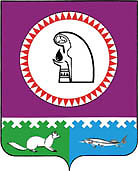 О внесении изменения в постановление администрации Октябрьского района от 13.07.2022 № 1479 1. Внести изменение в приложение к постановлению администрации Октябрьского района от 13.07.2022 № 1479 «Об оценке эффективности деятельности органов местного самоуправления городских и сельских поселений, входящих в состав Октябрьского района, за достижение наилучших значений показателей деятельности органов местного самоуправления городских и сельских поселений», дополнив таблицу приложения к  Положению об организации и порядке подведения итогов оценки эффективности деятельности органов местного самоуправления городских и сельских поселений, входящих в состав Октябрьского района, за достижение наилучших значений показателей деятельности органов местного самоуправления городских и сельских поселений, утвержденному приложением № 1 к постановлению строками следующего содержания:2. Опубликовать постановление в официальном сетевом издании «октвести.ру» и разместить на официальном веб-сайте Октябрьского района.3. Контроль за выполнением постановления возложить на заместителя главы Октябрьского района по экономике, финансам, председателя Комитета по управлению муниципальными финансами администрации Октябрьского района Куклину Н.Г.Глава Октябрьского района                                                                                         С.В. Заплатин     Муниципальное образование Октябрьский районАДМИНИСТРАЦИЯ ОКТЯБРЬСКОГО РАЙОНАПОСТАНОВЛЕНИЕМуниципальное образование Октябрьский районАДМИНИСТРАЦИЯ ОКТЯБРЬСКОГО РАЙОНАПОСТАНОВЛЕНИЕМуниципальное образование Октябрьский районАДМИНИСТРАЦИЯ ОКТЯБРЬСКОГО РАЙОНАПОСТАНОВЛЕНИЕМуниципальное образование Октябрьский районАДМИНИСТРАЦИЯ ОКТЯБРЬСКОГО РАЙОНАПОСТАНОВЛЕНИЕМуниципальное образование Октябрьский районАДМИНИСТРАЦИЯ ОКТЯБРЬСКОГО РАЙОНАПОСТАНОВЛЕНИЕМуниципальное образование Октябрьский районАДМИНИСТРАЦИЯ ОКТЯБРЬСКОГО РАЙОНАПОСТАНОВЛЕНИЕМуниципальное образование Октябрьский районАДМИНИСТРАЦИЯ ОКТЯБРЬСКОГО РАЙОНАПОСТАНОВЛЕНИЕМуниципальное образование Октябрьский районАДМИНИСТРАЦИЯ ОКТЯБРЬСКОГО РАЙОНАПОСТАНОВЛЕНИЕ«»2022 г.№пгт. Октябрьскоепгт. Октябрьскоепгт. Октябрьскоепгт. Октябрьскоепгт. Октябрьскоепгт. Октябрьскоепгт. Октябрьскоепгт. Октябрьское«VII «Рейтинг целевой эффективности закупочной деятельности» «VII «Рейтинг целевой эффективности закупочной деятельности» «VII «Рейтинг целевой эффективности закупочной деятельности» «VII «Рейтинг целевой эффективности закупочной деятельности» «VII «Рейтинг целевой эффективности закупочной деятельности» 7.1.Оценка эффективности и результативности закупочной деятельности (с учетом удельного веса стоимости контрактов, заключенных по результатам конкурентных процедур, в общем объеме осуществления закупок, удельного веса внесенных изменений в закупки проводимых конкурентными способами, доли закупок товаров, работ, услуг среди СМП, СОНКО, экономической оценки эффективности) процентВ соответствии с постановлением администрации Октябрьского района от 18.02.2016 № 286 «О Порядке проведения оценки эффективности и результативности закупочной деятельности для обеспечения нужд Октябрьского района»отдел муниципальных закупок Управления экономического развития администрации Октябрьского района